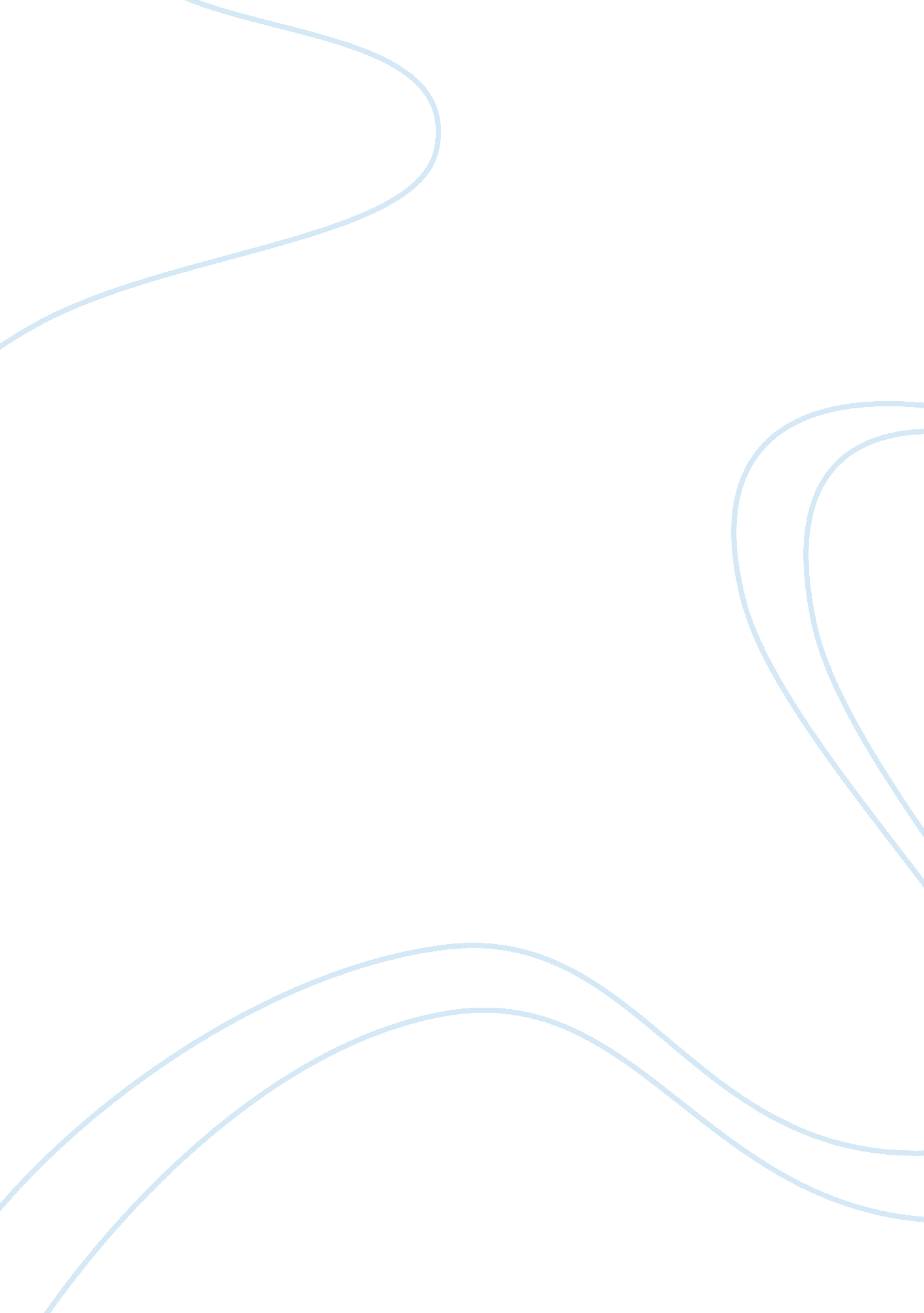 Evaluation of the compass strategy performance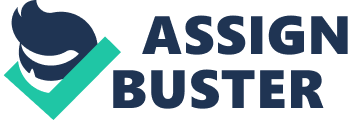 Compass group is a taking nutrient service company in the universe. During the period of old ages 2001 to 2005 the Compass group has followed a really robust scheme for the intents of enlargement of its concern organically across the assorted states in the universe. The scheme of the company during this period was to turn organically every bit much as possible and to construct value for the stakeholders of the company. Undertaking an environmental scanning and analysis is really of import for the intent of measuring the scheme of a company and its public presentation. This besides creates consciousness of the pros and cons of the marketability of the merchandise of the company for being able to execute in an effectual mode for increasing the gross revenues and grosss of the company. SWOT analysis brings assorted benefits to the companies. The benefits of SWOT Analysis in developing a selling program are as under- This technique enhances the strengths of the concern. It is a beginning of information for making planning for the strategic and selling intents. Opportunities are pop up in forepart of the direction who can than take stairss to tap the same for the intent of growing of the company and concern. It highlights the failing which is of cardinal importance and gives the waies for covering with the same. The menaces are identified which can be taken attention of before existent catastrophe can impact the company or its concerns. Through SWOT analysis, nucleus competences of the house are identified and highlighted and the stairss can be taken for the intent of betterment in the same. With huge advantages for the same, SWOT Analysis have besides a few of the disadvantages. The SWOT analysis although is a tool of importance but it has subjectiveness involved in it. Categorization of factors like the strengths, failings, chances and menaces to an organisation might be really subjective as there is a great trade of uncertainness prevailing in the market. SWOT Analysis although give accent on the significance each of the four elements, but it does non give a image as to the mode in which organisation can work and place the SWOT elements. Certain restrictions or disadvantages of SWOT Analysis which are beyond the direction 's control are as under: Inputs/raw stuffs ; Addition in monetary values of natural stuffs ; Sudden alterations in economic environment ; New Government statute laws ; Compass scheme was to increase the value for its stockholders by supplying exceeding quality of nutrient and services to the clients of the company thereby increasing the wealth of the stockholders. Besides, turning organically by geting concerns in assorted states of the universe for the intents of organic enlargement was among the schemes of the company. The scheme of the company for increasing stockholders wealth revolved around four rules: To maximise the return on investings of the stockholders To maintain the clients of the company satisfied at all times To systematically present the services of the company To put the best people into the concern of the company The Compass group had a strategic focal point on the five countries where the company put accent: Customer and client satisfaction - significance that the clients and the clients are put at the foremost of everything that the company does. And to work closely with the clients of the company in order to be able to reacting to their demands rapidly after carefully listening to them. Market leading - this means that betterment in quality and effectivity in cost by holding squads which are experienced in the particular markets and sectors. Besides, developing a alone portfolio of taking nutrient services in the universe. Preferred employer - Supplying good and exceeding chances to the staff of the company so that they have chance to develop their callings and use their full potencies. Operational excellence - means that superior systems, procedures, equipment and criterions to be used and applied. Investings made in IT and following the best patterns throughout the concern. Fiscal public presentation - Means focal point on obtaining growing in the EPS and the return on investings of the company on a uninterrupted footing. Besides to achieve growing in gross revenues volumes and net net incomes for maximising the value to the stockholders. During the period from 2001 to 2005 the company followed a extremely aggressive scheme of growing by acquisitions. Compass made assorted big scale acquisitions in the states like Germany, US, Italy, UK, Switzerland, Japan, Norway etc. These acquisitions were deserving 1000000s and one million millions of lbs and they provided the company with the platform from rapid growing and enlargement in the states across the universe. This scheme helped to heighten the place of the company as a taking caterer in the universe but the strong hard currency flow of the company was affected in this mode. This in bend put force per unit areas on the borders and returns of the company. The company had set a growing mark of six per centum each twelvemonth for itself but this mark became of inquiry due to the scheme of enlargement and acquisitions. An analysis of the fiscal information of the public presentation of the company for the five old ages from 2001 to 2005 shows that the operating net income, net incomes per portion of the company is demoing a assorted tendency as under: Sums in ? M 2001 2002 2003 2004 2005 Excluding exceeding points Net incomes before revenue enhancement 583 654 661 645 581 Net incomes after revenue enhancement 456 479 492 493 447 EPS 19. 8 20. 5 20. 8 21. 1 19. 1 The net incomes of the company have risen during the period from 2001 to 2004 but they are once more at a diminution in the twelvemonth 2005 and a similar tendency is shown by the EPS of the company. Besides the analysis of the portion monetary value of the company reveals that although the company may be spread outing by agencies of acquisitions but the portion monetary values of the company are worsening from 469. 75 pence in 2001 to 206. 25 pence in 2005. This is go oning at the same time while the gross revenues of the company are continuously lifting. 2. 1. Decision: The rise in gross revenues but a contrastive diminution in net incomes, EPS and portion monetary values show that the overall public presentation of the company is non on a really positive note. The company may be spread outing or turning organically but the public presentation of the company is non increasing instead its worsening. The focal point now needs to be put on prolonging net incomes, EPS and portion monetary values alternatively of accomplishing gross revenues marks of 6 % each twelvemonth without doing any net income growings. ANSWER 2: 3. BRIBERY CASE IN THE CONTEXT OF BUSINESS ETHICS AND STRUCTURE: Bribery means offering, assuring or supplying an undue benefit to an functionary with the purpose to acquire or to retain an improper advantage by doing the functionary to move or non to make certain act which is related to the public presentation of the functionary 's responsibility. In the context of the concern moralss and construction graft is considered to be a offense of high significance. In footings of concern, talking about concern moralss means the undermentioned three things: To avoid misdemeanor of the condemnable jurisprudence in the work related activities. To avoid such actions that can convey civil jurisprudence instance / suit against the company. To avoid those actions / things which are non good or infact bad for the image of the company. In the twelvemonth 2005, Compass was subjected to the probes associating to the alleged graft of the United Nations functionaries by Compass subordinate Eurest Support Services ( ESS ) . The allegations were the usage of leaked inside informations of UN stamps to win contracts. The deductions of the same in the context of concern moralss and construction on the company are as under: Loss of money and company repute of the company Filing of jurisprudence suits by the rivals to farther badmouth the place of the company in the planetary market Loss of concern and clients Loss of repute in public dealing contracts and commands This is farther explained by agencies of following three different ways of covering with criterions of concern moralss: 3. 1. Deriving BUSINESS ETHICS FROM PROFIT MOTIVE: This has both strong and weak deductions associated with it. The concerns operate for the interest of net incomes and the weak version of this states that moral concern patterns bring net incomes to the concern. On the other manus, takes a different scheme and says that net income motor brings ethical environment significance that if clients ask for safe merchandises and workers want privateness they will take concerns that will run into their demands. In the context of Compass the company needs to set more accent on the affair in order to gain net incomes but non at the cost of the repute of the concern. 3. 2. BUSINESS ETHICS RESTRICITED TO FOLLOWING THE Law: This attack is to curtail moral duties of a concern to what is prohibited by the jurisprudence. Thingss beyond the range of jurisprudence such as privateness at work etc are hence non covered. However, in the modern concern universe in order to guarantee smooth concern operations the organisations need to take stairss beyond the jurisprudence to keep work moralss. This is what needs to be developed in the context of Compass. 3. 3. Deriving Business FROM GENERAL MORAL OBLIGATION: This is the component which is beyond the net income motivation and the jurisprudence elements for the intents of ethical conformity. This means that the proper ethical behaviour is something which is above the jurisprudence and beyond the net income motivation. 3. 4. Decision: Bribery is termed as extremely unethical concern pattern and is hence demoralized and criticized by all the ethical criterions set. In this context, there are strong deductions of the graft affair on the repute of Compass. Therefore, it needs to develop, implement and keep a set of ethical criterions which is followed nem con across all the states of the universe in order to salvage the company from future fusss and allegations like these. ANSWER 3: 4. OPPORTUNITIES AND THREATS FACED BY COMPASS IN THE US AND THE UK: The United States and the United Kingdom are the major markets for the operations of the Compass group. More than 50 % of the grosss of the company come from these parts. The figures provided show that the portion of turnover from North America is 32 % and that of the United Kingdom is 23 % and therefore these are the important subscribers to the net incomes of the company. Besides the company is gaining concern and industry and the instruction sectors in the US and the UK markets which have great potency for farther growing. 4. 1. Opportunity: There are a batch of chances offered by the UK and the US markets for Compass. These chances are chiefly in the wellness attention and instruction sectors. These are the sectors which have sustained growing and concern despite of the recession and ruin in the concern and industrial sectors. These sectors being less cyclical have seen an tremendous growing for the gross revenues of Compass. There are besides chances for offering multi service bundles to bing clients where a assortment of forte services such as retail shops and installations direction services. 4. 2. Menace: The menaces come from the concerns associating to the criterion of the nutrient. These peculiarly arise in the UK where Compass suffered the unfavorable judgment of unhealthy school dinners. Other menaces are from the concern and the economic system agony and demoing a downswing. Cost film editing steps have been implemented by assorted clients and remotion of their assorted employee benefits has resulted in lessened orders and lower grosss and decreased Numberss of people are at that place to function. 4. 3. STRATEGIES TO DEAL WITH SAME: There are legion schemes that can be undertaken to cover with the state of affairss in these parts in this context Ansoff 's matrix can be used so that the bing market and new merchandise scheme can be used and applied to derive a competitory advantage over others. Ansoff 's Product matrix was developed by Igor Ansoff. It is a good tool which is developed for concerns to enable them to make up one's mind and concentrate growing schemes for the merchandises and markets in which they are soon runing or will be runing in the hereafter. This attack gives assorted ways to accomplish growing utilizing both new and existing merchandises and markets. For each attack there is a separate scheme given. This is explained by the figure below: ( Beginning: hypertext transfer protocol: //bizeco. blogspot. com/2006/06/ansoff-matrix. html ) ( Retrieved 22/06/2010 ) We can see from the above figure that the debut that the Ansoff 's merchandise matrix trades with four different schemes for the bing and new merchandises and markets. Appropriate selling program should be device in order to accomplish this end. This scheme means that the Compass group needs to develop new merchandise such as that of a multi service nature that can provide to the huge demands of a individual client. In this manner it can convey huge benefits in footings of gross and net incomes for the Compass group but besides it will convey cost nest eggs for the clients of the company. Mentions: Proctor, T. , ( 2000 ) . Strategic selling: an debut. : TJ International Ltd. Tsoukas, H. & A ; Shepherd, J. , ( 2004 ) . Pull offing the hereafter: foresight in the cognition economic system. : Blackwell Publishing Ltd. hypertext transfer protocol: //degreedirectory. org/articles/What_is_Strategic_Marketing. html ( retrieved 22/06/2010 ) hypertext transfer protocol: //www. novartis. com/downloads/about-novartis/cc_guideline_3. pdf ( retrieved 22/06/2010 ) hypertext transfer protocol: //www. utm. edu/staff/jfieser/vita/research/Busbook. htm ( retrieved 22/06/2010 ) hypertext transfer protocol: //www. managementstudyguide. com/swot-analysis. htm ( retrieved 22/06/2010 ) hypertext transfer protocol: //www. marketingteacher. com/Lessons/lesson_what_is_marketing. htm ( retrieved 22/06/2010 ) hypertext transfer protocol: //www. uran. donetsk. ua/~masters/2006/kita/sosnova/library/art13. htm ( retrieved 22/06/2010 ) hypertext transfer protocol: //homebusiness. about. com/od/homebusinessglossar1/g/marketing-mix. htm ( retrieved 22/06/2010 ) 